Logowanie do TeamsOtwórz program Teams np. poprzez dwukrotne kliknięcie ikony programu na pulpicie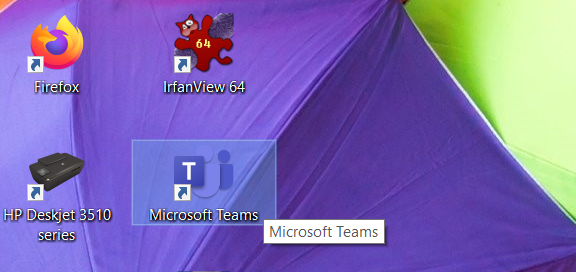 W oknie programu wpisz swój szkolny adres służbowy, podany przez wychowawcę i kliknij „Zaloguj się”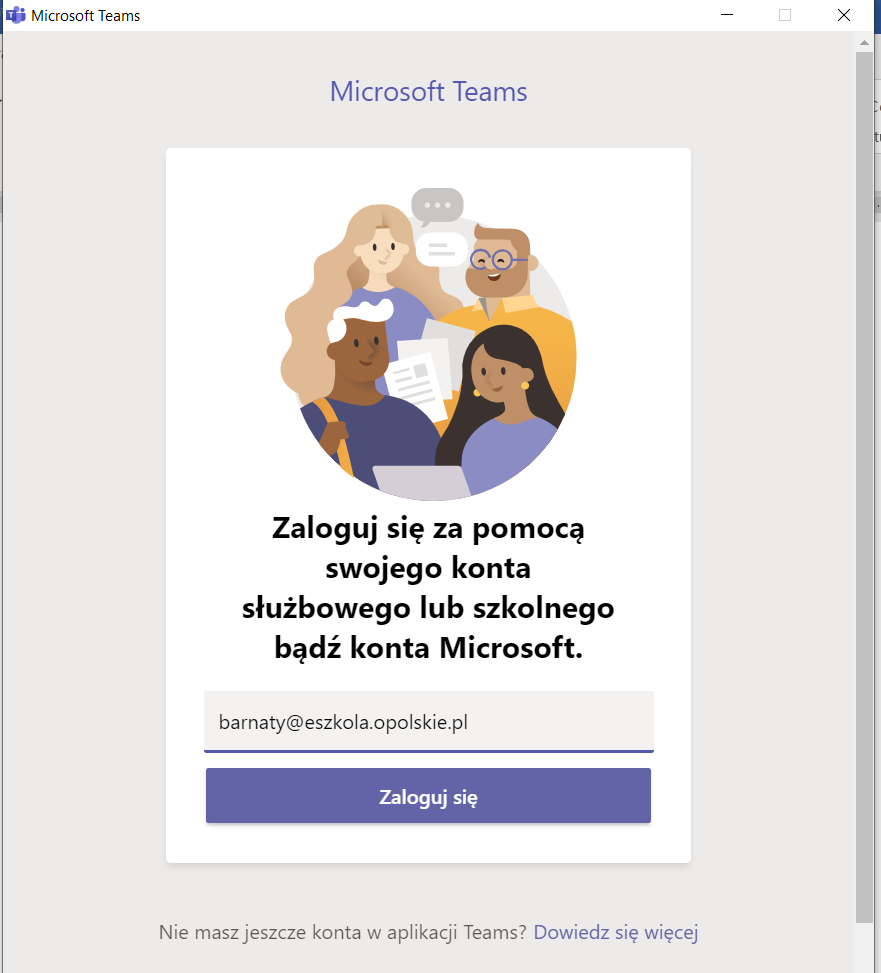 Pojawi się okno, które trzeba przewinąć paskami aby uzyskać możliwość logowania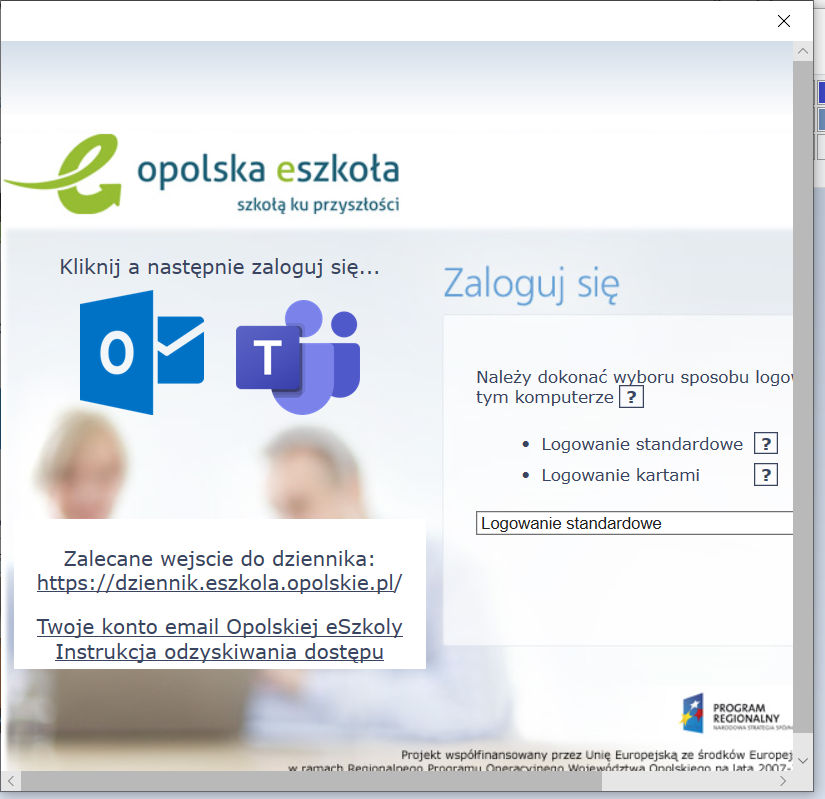 Następnie kliknij „Zaloguj się”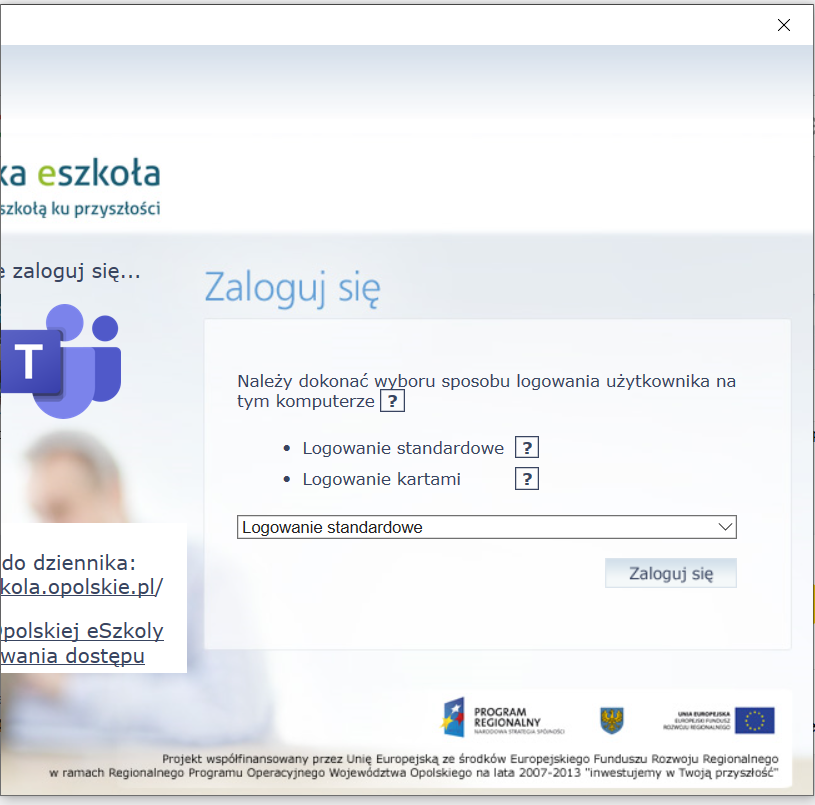 Przewiń okno jak wcześniej i wpisz swój login i hasło podane przez wychowawcę a następnie kliknij „Zaloguj się”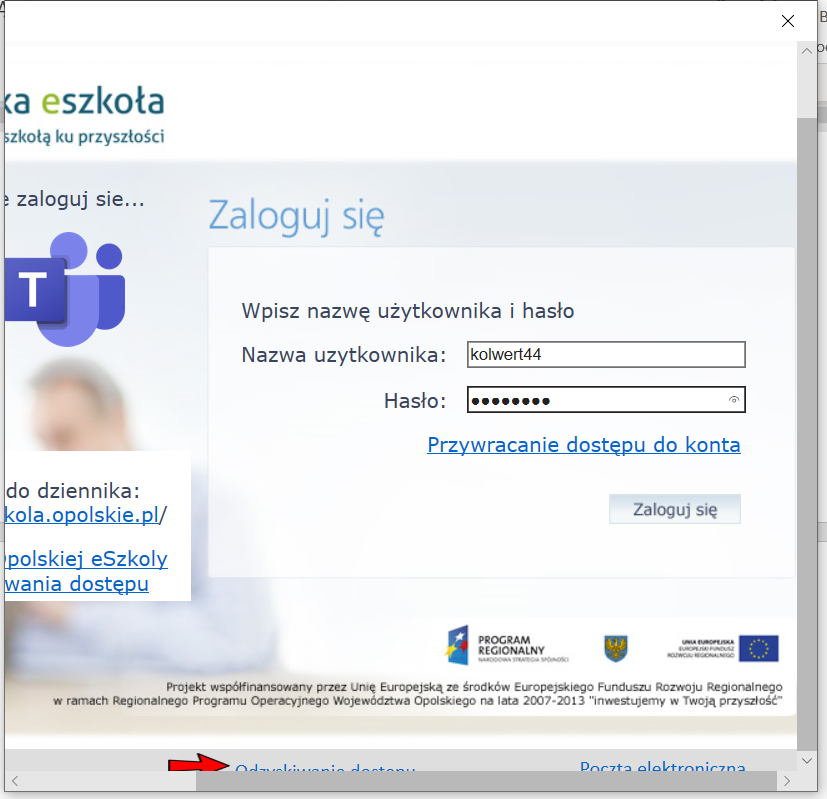 I już jesteś zalogowany do Teams